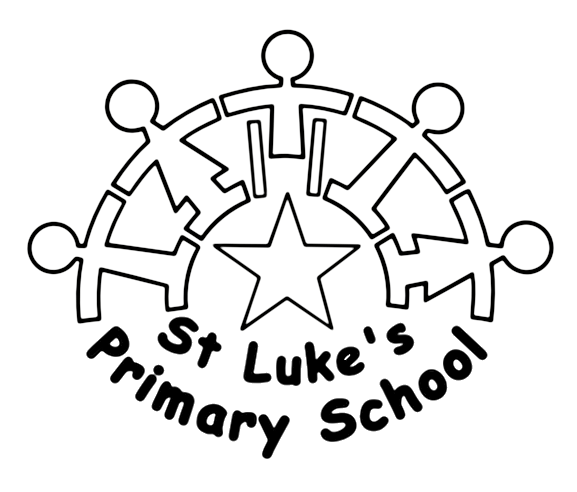 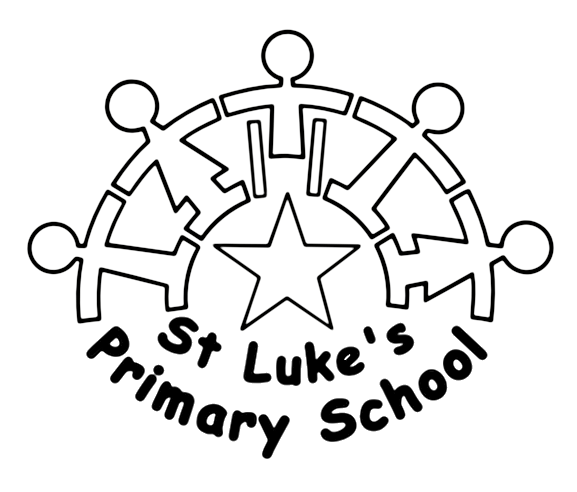 Job TitleTeaching Assistant (Level 2) – 33 hours per weekGrade/SalaryGrade 4 - SCP5-9 Hours of Work33 hours per week - Permanent ContractRequired from January 2023 Due to a significant increase in pupil numbers and setting up a new class St Luke’s Primary School requires a dynamic and enthusiastic members of staff to help support the learning of children at our school.   St Luke’s has grown considerably over the past year and we are expecting this increase to continue. Working at St Luke’s can be rewarding and challenging, but most of all never dull.  At St Luke’s we have a belief that we are champions for every child.  If you share this vision then St Luke’s is the place for you. You are encouraged to visit the school before making your application.  Please contact Sylvia Barnard to arrange a visit.Applications should be completed online, through the North Lincolnshire Council website.CLOSING DATE: Wednesday 7th December 2022 (Applications received after 9:00am will not be considered)